賃貸物件（居住用）貸アパート貸アパート貸アパート貸アパート貸アパート貸アパート貸アパート貸アパート貸アパート貸アパート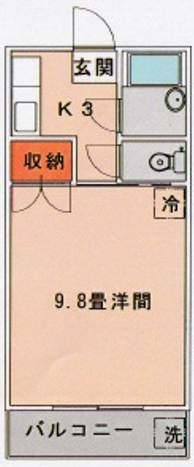 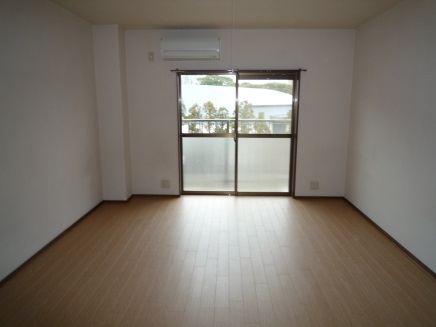 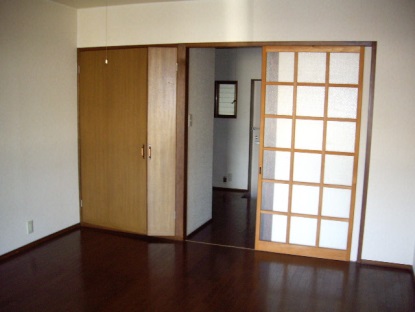 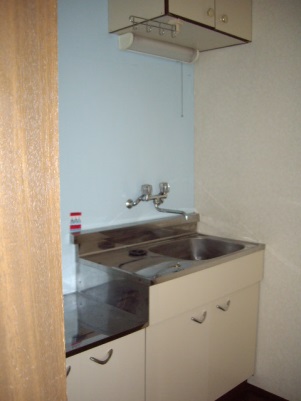 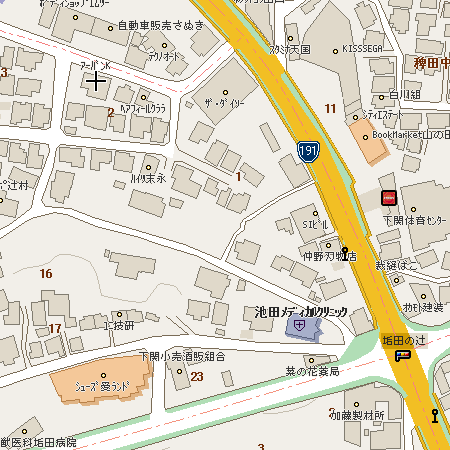 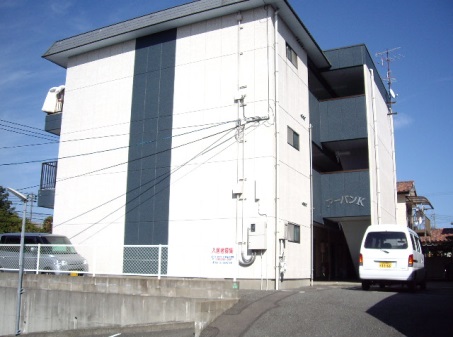 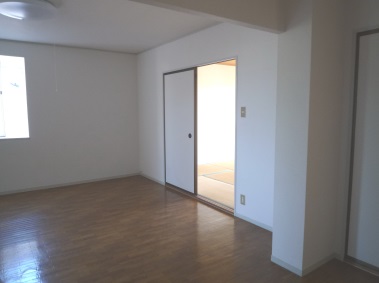 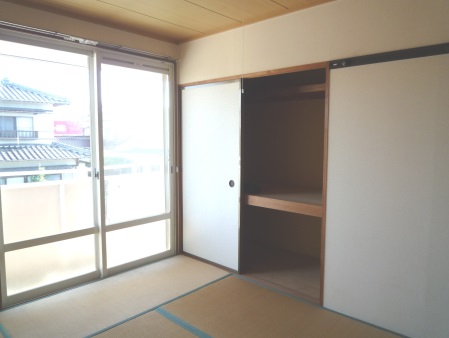 物件種目物件種目中古アーバンＫ　アーバンＫ　アーバンＫ　アーバンＫ　アーバンＫ　アーバンＫ　間取間取１Ｋ　　　洋９．８・Ｋ３１Ｋ　　　洋９．８・Ｋ３１Ｋ　　　洋９．８・Ｋ３１Ｋ　　　洋９．８・Ｋ３１Ｋ　　　洋９．８・Ｋ３１Ｋ　　　洋９．８・Ｋ３１Ｋ　　　洋９．８・Ｋ３間取間取１０５号／３０２号／３０３号／３０５号１０５号／３０２号／３０３号／３０５号１０５号／３０２号／３０３号／３０５号１０５号／３０２号／３０３号／３０５号１０５号／３０２号／３０３号／３０５号１０５号／３０２号／３０３号／３０５号１０５号／３０２号／３０３号／３０５号条件条件賃料賃料３０，０００円３０，０００円３０，０００円３０，０００円３０，０００円条件条件礼金礼金０ヶ月０ヶ月敷金敷金１ヶ月条件条件共益費共益費込込駐車料駐車料１台込円所在地所在地下関市垢田町１丁目２－１２下関市垢田町１丁目２－１２下関市垢田町１丁目２－１２下関市垢田町１丁目２－１２下関市垢田町１丁目２－１２下関市垢田町１丁目２－１２下関市垢田町１丁目２－１２交通交通垢田バス停徒歩２分垢田バス停徒歩２分垢田バス停徒歩２分垢田バス停徒歩２分垢田バス停徒歩２分垢田バス停徒歩２分垢田バス停徒歩２分構造構造鉄骨造鉄骨造鉄骨造３階建　１階／３階部分　３階建　１階／３階部分　３階建　１階／３階部分　３階建　１階／３階部分　面積面積２５．９２㎡２５．９２㎡２５．９２㎡築年築年平成８年３月平成８年３月現況現況空室空室空室引渡引渡即日即日設備設備給湯（２ケ所）、照明器具付、エアコン上下水道、都市ガス、洗濯機置場ベランダJcomネット４０M無料給湯（２ケ所）、照明器具付、エアコン上下水道、都市ガス、洗濯機置場ベランダJcomネット４０M無料給湯（２ケ所）、照明器具付、エアコン上下水道、都市ガス、洗濯機置場ベランダJcomネット４０M無料給湯（２ケ所）、照明器具付、エアコン上下水道、都市ガス、洗濯機置場ベランダJcomネット４０M無料給湯（２ケ所）、照明器具付、エアコン上下水道、都市ガス、洗濯機置場ベランダJcomネット４０M無料給湯（２ケ所）、照明器具付、エアコン上下水道、都市ガス、洗濯機置場ベランダJcomネット４０M無料給湯（２ケ所）、照明器具付、エアコン上下水道、都市ガス、洗濯機置場ベランダJcomネット４０M無料備考備考火災保険料（２年間）必須１５，０００円～鍵交換費用任意１１，０００円連帯保証人様２名火災保険料（２年間）必須１５，０００円～鍵交換費用任意１１，０００円連帯保証人様２名火災保険料（２年間）必須１５，０００円～鍵交換費用任意１１，０００円連帯保証人様２名火災保険料（２年間）必須１５，０００円～鍵交換費用任意１１，０００円連帯保証人様２名火災保険料（２年間）必須１５，０００円～鍵交換費用任意１１，０００円連帯保証人様２名火災保険料（２年間）必須１５，０００円～鍵交換費用任意１１，０００円連帯保証人様２名火災保険料（２年間）必須１５，０００円～鍵交換費用任意１１，０００円連帯保証人様２名宅建免許番号／山口県知事（４）第３２０３号宅建免許番号／山口県知事（４）第３２０３号宅建免許番号／山口県知事（４）第３２０３号下関市伊倉東町４番２０号下関市伊倉東町４番２０号下関市伊倉東町４番２０号下関市伊倉東町４番２０号下関市伊倉東町４番２０号下関市伊倉東町４番２０号下関市伊倉東町４番２０号下関市伊倉東町４番２０号(有)フォーユーエステイト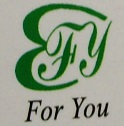 (有)フォーユーエステイト(有)フォーユーエステイトTEL　（０８３）２９２－０８３７FAX　（０８３）２９２－０８３８TEL　（０８３）２９２－０８３７FAX　（０８３）２９２－０８３８TEL　（０８３）２９２－０８３７FAX　（０８３）２９２－０８３８TEL　（０８３）２９２－０８３７FAX　（０８３）２９２－０８３８TEL　（０８３）２９２－０８３７FAX　（０８３）２９２－０８３８TEL　（０８３）２９２－０８３７FAX　（０８３）２９２－０８３８TEL　（０８３）２９２－０８３７FAX　（０８３）２９２－０８３８TEL　（０８３）２９２－０８３７FAX　（０８３）２９２－０８３８(有)フォーユーエステイト(有)フォーユーエステイト(有)フォーユーエステイトE-mail　　foryou-estate@jcom.home.ne.jpE-mail　　foryou-estate@jcom.home.ne.jpE-mail　　foryou-estate@jcom.home.ne.jpE-mail　　foryou-estate@jcom.home.ne.jpE-mail　　foryou-estate@jcom.home.ne.jpE-mail　　foryou-estate@jcom.home.ne.jpE-mail　　foryou-estate@jcom.home.ne.jpE-mail　　foryou-estate@jcom.home.ne.jp(有)フォーユーエステイト(有)フォーユーエステイト(有)フォーユーエステイトURL     httｐ://foryou-estate.com/URL     httｐ://foryou-estate.com/URL     httｐ://foryou-estate.com/URL     httｐ://foryou-estate.com/URL     httｐ://foryou-estate.com/URL     httｐ://foryou-estate.com/URL     httｐ://foryou-estate.com/URL     httｐ://foryou-estate.com/